Español I													Nombre-				Tarea Checklist: Chapter 6 Part 1 (Due April 14th)Complete at least SIX activities total by the end of the first part of the Chapter (April 14th). At least ONE must be from EACH column and then TWO more from the areas where you are struggling. Show Sra. Holick to get a stamp as you complete the activities and turn this paper in. You cannot get more than two stamps in a day. DO NOT wait until the last minute!!Vocabulary(April 5th)Ser vs. Estar(April 7th)Stem-Changers (e-i)(April 11th)Preferir, Poder, Probar(April 11th)1. Draw and label IN SPANISH a table setting.  Your plate should include at least 5 food items.1.  Complete workbook page 64.1. Complete workbook page 65.1. Write 6 sentences (2 per verb) IN SPANISH using preferir, poder, and probar.2. Make a set of flashcards for the 6.1 vocabulary.2. Log on to the textbook website (go.hrw.com). Click on “go to the online textbook”. Go to page 200 and complete the “more practice” activity and either print your results or show Sra. Holick a screenshot.2.  Scan the QR code to reach the E-I Stem-Changers Quizlet.  Take the test and either print your results or show Sra. Holick a screenshot.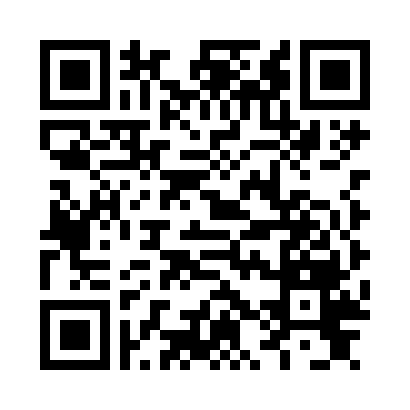 2.  Answer the following prompt IN SPANISH in an audio recording.  When finished, email me your recording.Prompt:  Describe foods that you prefer to eat, which ones you want to try, and foods you can cook.3.  Scan the QR code to reach the 6.1 Vocabulary Quizlet.  Take the test and either print your results or show Sra. Holick a screenshot.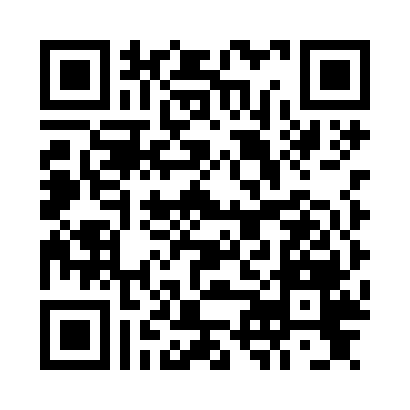 3. Go to the website join.quizizz.com and enter the code:Play the quiz and either take a screenshot of your results or email me to tell me that you have completed the quiz. .3.  Record a video of yourself teaching the concept of E-I Stem-Changers to a pretend audience.  When finished, email me the video.3. Log on to www.conjuguemos.com , click on the activity “Stem-Changers:  Preferir, Poder, Probar.”  Set the timer for 10 minutes.   Once you finish, click “Record/send results” and Sra. Holick will get an email with your results.